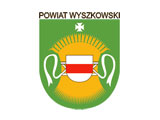 KARTA INFORMACYJNA USŁUGI Nr SR.7.2Starostwo Powiatowe 
w WyszkowieAleja Róż 2, 07-200 Wyszkówtel: (29) 743-59-00, (29) 743-59-35   fax: (29) 743-59-33
e-mail: starostwo@powiat-wyszkowski.plTytuł usługiTytuł usługiZezwolenie na usunięcie drzew i krzewów z nieruchomości będących własnością gminyPodstawa prawnaArt. 83 - 89, art. 90 ustawy z dnia 16 kwietnia 2004 r. 
o ochronie przyrody (Dz.U. z 2022 r. poz.916 z późn. zm.);Art. 35, 77, 50 § 1, 104, 106 § 1 i 2, 107 ustawy z dnia 14 czerwca 1960 r. – Kodeks postępowania administracyjnego (Dz.U. z 2022 r. poz. 2000);Ustawa z dnia 16 listopada 2006 r. o opłacie skarbowej 
(Dz. U. z 2022 r. poz.2142 z późn. zm.).2.Wymagane dokumentyWniosek powinien zawierać:imię, nazwisko i adres albo nazwę i siedzibę posiadacza i właściciela nieruchomości albo właściciela urządzeń, o których mowa w art. 49 § 1 Kodeksu cywilnego;oświadczenie o posiadanym tytule prawnym władania nieruchomością albo oświadczenie o posiadanym prawie własności urządzeń, o których mowa w art. 49 § 1 Kodeksu cywilnego;zgodę właściciela nieruchomości, jeżeli jest wymagana, lub oświadczenie o udostępnieniu informacji, o której mowa w art. 83 ust. 4;nazwę gatunku drzewa lub krzewu;obwód pnia drzewa mierzony na wysokości 130 cm, a w przypadku gdy na tej wysokości drzewo:a)  posiada kilka pni - obwód każdego z tych pni,b) nie posiada pnia - obwód pnia bezpośrednio poniżej korony drzewa;wielkość powierzchni, z której zostanie usunięty krzew;miejsce, przyczynę, termin zamierzonego usunięcia drzewa lub krzewu, oraz wskazanie czy usunięcie wynika z celu związanego z prowadzeniem działalności gospodarczej;rysunek, mapę albo wykonany przez projektanta posiadającego odpowiednie uprawnienia budowlane projekt zagospodarowania działki lub terenu w przypadku realizacji inwestycji, dla której jest on wymagany zgodnie z ustawą z dnia 7 lipca 1994 r. - Prawo budowlane - określające usytuowanie drzewa lub krzewu w odniesieniu do granic nieruchomości i obiektów budowlanych istniejących lub projektowanych na tej nieruchomości;projekt planu: nasadzeń zastępczych, rozumianych jako posadzenie drzew lub krzewów, w liczbie nie mniejszej niż liczba usuwanych drzew lub o powierzchni nie mniejszej niż powierzchnia usuwanych krzewów, stanowiących kompensację przyrodniczą za usuwane drzewa i krzewy w rozumieniu art. 3 pkt 8 ustawy z dnia 27 kwietnia 2001 r. - Prawo ochrony środowiska lub przesadzenia drzewa lub krzewu jeżeli są planowane, wykonany w formie rysunku, mapy lub projektu zagospodarowania działki lub terenu, oraz informację 
o liczbie, gatunku lub odmianie drzew lub krzewów oraz miejscu i planowanym terminie ich wykonania;decyzję o środowiskowych uwarunkowaniach albo postanowienie w sprawie uzgodnienia warunków realizacji przedsięwzięcia w zakresie oddziaływania na obszar Natura 2000, w przypadku realizacji przedsięwzięcia, dla którego wymagane jest ich uzyskanie zgodnie z ustawą z dnia 3 października 
2008 r. o udostępnianiu informacji o środowisku i jego ochronie, udziale społeczeństwa w ochronie środowiska oraz o ocenach oddziaływania na środowisko, oraz postanowienie uzgadniające wydawane przez właściwego regionalnego dyrektora ochrony środowiska w ramach ponownej oceny oddziaływania na środowisko, jeżeli jest wymagana lub została przeprowadzona na wniosek realizującego przedsięwzięcie;zezwolenie w stosunku do gatunków chronionych na czynności podlegające zakazom określonym w art. 51 ust. 1 pkt 1-4 i 10 oraz w art. 52 ust. 1 pkt 1, 3, 7, 8, 12, 13 i 15, jeżeli zostało wydane.Oświadczenia, o których mowa w pkt 2 i 3, składa się pod rygorem odpowiedzialności karnej za składanie fałszywych zeznań.3.Formularze / wnioski do pobraniaF.SR.7.2.2 Wniosek o wydanie zezwolenia na usunięcie drzew 
lub krzewów.Do pobrania na stronach Biuletynu Informacji Publicznej (www.bip.powiat-wyszkowski.pl) oraz w Wydziale Środowiska 
i Rolnictwa, ul. Zakolejowa 15A, 07-200 Wyszków, pokój 
nr 107.4.OpłatyWniosek i decyzja zwolniona z opłaty skarbowej, zgodnie 
z ustawą  z dnia 16 listopada 2006 roku o opłacie skarbowej.5.Miejsce składania dokumentówOsobiście - Kancelaria Ogólna Starostwa Powiatowego 
w Wyszkowie, Aleja Róż 2, pokój nr 39-parter, 
od poniedziałku do piątku w godzinach: 8.00 – 16.00;Poczta - Starostwo Powiatowe w Wyszkowie, Aleja Róż 2, 07-200 Wyszków;ESP – za pośrednictwem elektronicznej skrzynki podawczej poprzez ePUAP: /powiat-wyszkowski/skrytka6.Termin realizacjiDo 1 miesiąca;Do 2 miesięcy w sprawach szczególnie skomplikowanych.7.Tryb odwoławczyOd decyzji przysługuje Stronom odwołanie do Samorządowego Kolegium Odwoławczego w Ostrołęce, za pośrednictwem Starosty Wyszkowskiego, w terminie czternastu dni od dnia jej doręczenia.8.Uwagi i dodatkowe informacjeInformacje można uzyskać w Wydziale Środowiska i Rolnictwa,
ul. Zakolejowa 15A, 07-200 Wyszkówtel. 29 742 08 11 lub 29 743-59-45 Usunięcie drzewa lub krzewu z terenu nieruchomości może nastąpić po uzyskaniu zezwolenia wydanego przez Starostę na wniosek:posiadacza nieruchomości - za zgodą właściciela tej nieruchomości;właściciela urządzeń, o których mowa w art. 49 § 1 ustawy z dnia 23 kwietnia 1964 r. - Kodeks cywilny (Dz. U. z 2022 r. poz. 1360), zwanej dalej "Kodeksem cywilnym" - jeżeli drzewo lub krzew zagrażają funkcjonowaniu tych urządzeń.Zgoda właściciela nieruchomości, o której mowa wyżej (posiadacza nieruchomości - za zgodą właściciela tej nieruchomości), nie jest wymagana w przypadku wniosku złożonego przez:spółdzielnię mieszkaniową;wspólnotę mieszkaniową, w której właściciele lokali powierzyli zarząd nieruchomością wspólną zarządowi, zgodnie z ustawą z dnia 24 czerwca 1994 r. o własności lokali (Dz. U. z 2021 r. poz. 1048);zarządcę nieruchomości będącej własnością Skarbu Państwa.Zgoda właściciela nieruchomości, o której mowa wyżej (posiadacza nieruchomości - za zgodą właściciela tej nieruchomości), nie jest wymagana także w przypadku wniosku złożonego przez użytkownika wieczystego lub posiadacza nieruchomości 
o nieuregulowanym stanie prawnym, niebędących podmiotem- właścicielem urządzeń o których mowa w art. 49 § 1 ustawy 
z dnia 23 kwietnia 1964 r. - Kodeks cywilny (Dz. U. z 2022 r. poz.1360), zwanej dalej "Kodeksem cywilnym".Spółdzielnia mieszkaniowa informuje, w sposób zwyczajowo przyjęty, członków spółdzielni, właścicieli budynków lub lokali niebędących członkami spółdzielni oraz osoby niebędące członkami spółdzielni, którym przysługują spółdzielcze własnościowe prawa do lokali, a zarząd wspólnoty mieszkaniowej - członków wspólnoty, o zamiarze złożenia wniosku o wydanie zezwolenia na usunięcie drzewa lub krzewu, wyznaczając co najmniej 30-dniowy termin na zgłaszanie uwag. Wniosek może być złożony nie później niż 
w terminie 12 miesięcy od upływu terminu na zgłaszanie uwag.Wycięcie drzew i krzewów nie wymaga zezwolenia 
w przypadku:krzewów, których wiek nie przekracza 10 lat;krzewów na terenach pokrytych roślinnością pełniącą funkcje ozdobne, urządzoną pod względem rozmieszczenia i doboru gatunków posadzonych roślin, 
z wyłączeniem krzewów w pasie drogowym drogi publicznej, na terenie nieruchomości wpisanej do rejestru zabytków oraz na terenach zieleni;drzew, których obwód pnia na wysokości 5 cm nie przekracza:35 cm - w przypadku topoli, wierzb, kasztanowca zwyczajnego, klonu jesionolistnego, klonu srebrzystego, robinii akacjowej oraz platanu klonolistnego,25 cm - w przypadku pozostałych gatunków drzew;drzew lub krzewów na plantacjach lub w lasach 
w rozumieniu ustawy z dnia 28 września 1991 r. o lasach;drzew lub krzewów owocowych, z wyłączeniem rosnących na terenie nieruchomości wpisanej do rejestru zabytków lub na terenach zieleni;drzew lub krzewów usuwanych w związku 
z funkcjonowaniem ogrodów botanicznych lub zoologicznych;drzew lub krzewów usuwanych na podstawie decyzji właściwego organu z obszarów położonych między linią brzegu a wałem przeciwpowodziowym lub naturalnym wysokim brzegiem, w który wbudowano trasę wału przeciwpowodziowego, z wału przeciwpowodziowego 
i terenu w odległości mniejszej niż 3 m od stopy wału;drzew lub krzewów, które utrudniają widoczność sygnalizatorów i pociągów, a także utrudniają eksploatację urządzeń kolejowych albo powodują tworzenie na torowiskach zasp śnieżnych, usuwanych na podstawie decyzji właściwego organu;drzew lub krzewów stanowiących przeszkody lotnicze, usuwanych na podstawie decyzji właściwego organu; drzew lub krzewów usuwanych na podstawie decyzji właściwego organu ze względu na potrzeby związane 
z utrzymaniem urządzeń melioracji wodnych szczegółowych; drzew lub krzewów usuwanych z obszaru parku narodowego lub rezerwatu przyrody nieobjętego ochroną krajobrazową; drzew lub krzewów usuwanych w ramach zadań wynikających z planu ochrony lub zadań ochronnych parku narodowego lub rezerwatu przyrody, planu ochrony parku krajobrazowego, albo planu zadań ochronnych lub planu ochrony dla obszaru Natura 2000; prowadzenia akcji ratowniczej przez jednostki ochrony przeciwpożarowej lub inne właściwe służby ustawowo powołane do niesienia pomocy osobom w stanie nagłego zagrożenia życia lub zdrowia; drzew lub krzewów stanowiących złomy lub wywroty usuwanych przez:jednostki ochrony przeciwpożarowej, jednostki Sił Zbrojnych Rzeczypospolitej Polskiej, właścicieli urządzeń, o których mowa w art. 49 § 1 Kodeksu cywilnego, zarządców dróg, zarządców infrastruktury kolejowej, gminne lub powiatowe jednostki oczyszczania lub inne podmioty działające w tym zakresie na zlecenie gminy lub powiatu,inne podmioty lub osoby, po przeprowadzeniu oględzin przez organ właściwy do wydania zezwolenia na usunięcie drzewa lub krzewu, potwierdzających, że drzewa lub krzewy stanowią złom lub wywrot;drzew lub krzewów należących do gatunków obcych, określonych w przepisach wydanych na podstawie art. 120 ust. 2f ustawy o ochronie przyrody.W przypadkach, o których mowa w pkt 13 i pkt 14 lit. a, podmioty określone w tych punktach, w terminie 30 dni od dnia usunięcia drzewa lub krzewu, przekazują do organu właściwego do wydania zezwolenia na usunięcie drzewa lub krzewu, informację o terminie, miejscu i przyczynie ich usunięcia oraz liczbie drzew lub powierzchni usuniętych krzewów, a także dokumentację fotograficzną przedstawiającą usunięte drzewo lub krzew.Z oględzin, o których mowa w pkt 14 lit. b, sporządza się protokół. W protokole podaje się w szczególności informację 
o terminie, miejscu i przyczynie usunięcia drzewa lub krzewu oraz liczbie drzew lub powierzchni usuniętych krzewów oraz dołącza się dokumentację fotograficzną przedstawiającą usunięte drzewo lub krzew.Właściwa pielęgnacja drzew:Zgodnie z ustawą o ochronie przyrody prace w obrębie korony drzewa nie mogą prowadzić do usunięcia gałęzi w wymiarze przekraczającym 30 % korony, która rozwinęła się w całym okresie rozwoju drzewa, chyba, że mają na celu:1) usunięcie gałęzi obumarłych lub nadłamanych;2) utrzymanie uformowanego kształtu korony drzewa;3) wykonanie specjalistycznego zabiegu w celu przywrócenia statyki drzewa /na podstawie dokumentacji, w tym dokumentacji fotograficznej, wskazującej na konieczność przeprowadzenia takiego zabiegu/.Na przeprowadzenie ww. zabiegów nie jest wymagane zezwolenia.Usunięcie gałęzi w wymiarze przekraczającym 30 % korony stanowi uszkodzenie drzewa.
Usunięcie gałęzi w wymiarze przekraczającym 50 % korony stanowi zniszczenie drzewa.Uszkodzenie lub zniszczenie drzew podlega karze administracyjnej.Słowniczek pojęć:tereny zieleni – tereny urządzone wraz z infrastrukturą techniczną i budynkami funkcjonalnie z nimi związanymi, pokryte roślinnością, pełniące funkcje publiczne, 
a w szczególności parki, zieleńce, promenady, bulwary, ogrody botaniczne, zoologiczne, jordanowskie 
i zabytkowe, cmentarze, zieleń towarzysząca drogom na terenie zabudowy, placom, zabytkowym fortyfikacjom, budynkom, składowiskom, lotniskom, dworcom kolejowym oraz obiektom przemysłowym;drzewo – wieloletnią roślinę o zdrewniałym jednym pędzie głównym (pniu) albo zdrewniałych kilku pędach głównych i gałęziach tworzących koronę w jakimkolwiek okresie podczas rozwoju rośliny;krzew – wieloletnią roślinę rozgałęziającą się na wiele równorzędnych zdrewniałych pędów, nietworzącą pnia ani korony, niebędącą pnączem;wywrot – drzewo lub krzew wywrócone w wyniku działania czynników naturalnych, wypadku lub katastrofy w ruchu lądowym, wodnym lub powietrznym, lub katastrofy budowlanej;złom – drzewo, którego pień uległ złamaniu, lub krzew, którego pędy uległy złamaniu w wyniku działania czynników naturalnych, wypadku lub katastrofy w ruchu lądowym, wodnym lub powietrznym, lub katastrofy budowlanej;żywotność drzewa lub krzewu – prawidłowy przebieg ogółu procesów życiowych drzewa lub krzewu;zadrzewienie – pojedyncze drzewa, krzewy albo ich skupiska niebędące lasem w rozumieniu ustawy z dnia 28 września 1991 r. o lasach (Dz. U. z 2022 r. poz. 672 z późn. zm.) lub plantacją, wraz z terenem, na którym występują, i pozostałymi składnikami szaty roślinnej tego terenu;plantacja – uprawę drzew lub krzewów o zwartej powierzchni co najmniej 0,1 ha, założoną w celu produkcyjnym.OPRACOWAŁ SPRAWDZIŁ ZATWIERDZIŁAnna KuleszaZdzisław Mikołajczyk DATA: ……..…..………… DATA: ……..….……….. DATA:……….…………….